Henry Charles WoodstockHenry Charles Woodstock, born in about 1886 in Bushey, was the eldest son of Charles and Sophia Woodstock, one of four children.  His father was a bricklayer and both his parents were members of established Bushey families. In 1911 Henry was 25 and he and his three younger brothers were all living at home. Henry was employed as a general labourer and the family shared their home with a boarder and a niece and nephew, who were still at school. Henry enlisted as Private G/54 with the Middlesex Regiment and was promoted to Lance Corporal. When he joined up he was described as 5’ 7 “ in height, with grey eyes, light brown hair and a scar on the top of his forehead. After training, he served in France from May 1915 until February 1917, his total service amounting to two years and 307 days. On 14 June 1917 he was discharged from Hounslow, no longer fit for military service.  His conduct was declared to have been ‘satisfactory’. The medical report stated that he was suffering from ‘tuberculous of the lung’ originating in France three months earlier, a result of active service, exposure and infection’. He was totally incapacitated and recommended for treatment at a sanatorium. He was sent to Edinburgh City Hospital and he died on 20 January 1920. He was buried in Bushey churchyard, near his home.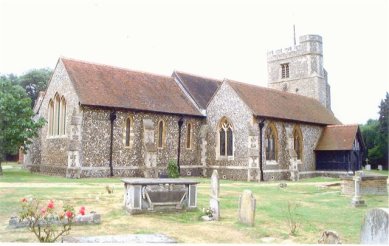 